Regulamin konkursu - „MDP nie próżnuje, z domu bezpieczeństwa pilnuje!”Konkurs organizowany jest przez Starostę Powiatu Olsztyńskiego i Zarząd OP ZOSP RP w OlsztynieW Konkursie mogą brać udział członkowie Młodzieżowych Drużyn Pożarniczych Powiatu OlsztyńskiegoCel Konkursu:1. Celem Konkursu jest zachęcenie dzieci i młodzieży do pozostania w domach na czas zagrożenia epidemiologicznego w kraju.2. Popularyzowanie szeroko rozumianego bezpieczeństwa poprzez różnorodne formy plastyczne, techniczne, multimedialne, literackie (dowolna technika).3. Aktywizacja dzieci i młodzieży przebywającej w domach w związku zagrożeniami epidemiologicznymi.Założenia organizacyjne: 1. Konkurs przeznaczony członków MDP Powiatu Olsztyńskiego w wieku 6 – 18 lat2. Każdy uczestnik może zgłosić do Konkursu jedną, wcześniej niepublikowaną, samodzielnie wykonaną pracę.3. Zdjęcie pracy oraz zdjęcie (skan) karty zgłoszeniowej należy przesłać na adres opzosprpolsztyn@gmail.com4. Dopuszczone są wszelkie techniki:  rysunek  kredkami, pastele suche, pastele olejne, techniki malarskie (akwarela, tempera),  wyklejanki, collage, rzeźby, prezentacje multimedialne, utwory muzyczne, opowiadania, komiksy itp.5. Udział w Konkursie oznacza udzielenie Organizatorowi prawa do publicznej prezentacji zgłoszonej pracy.Warunki Konkursu: 1. Konkurs zostanie przeprowadzony w następujących kategoriach wiekowych 6 – 18 lat2. Ostateczny termin zgłaszania prac upływa  dnia  29.03.2020 r.3. Prace dostarczone po tym terminie lub wykonane niezgodnie z regulaminem nie będą oceniane.Zasady przyznawania nagród:1. O wyłonieniu zwycięzców decyduje powołana przez Organizatora Komisja Konkursowa2. Decyzja Komisji jest ostateczna i nieodwołalna 3. Ogłoszenie wyników odbędzie się 15.04.2020 r.4. Laureaci konkursu zostaną powiadomieni mailowo5. Nagrodą w konkursie jest dyplom i nagroda rzeczowa. Przewidujemy również wyróżnienia i drobne upominki (termin wręczenia nagród zostanie podany w późniejszym czasie).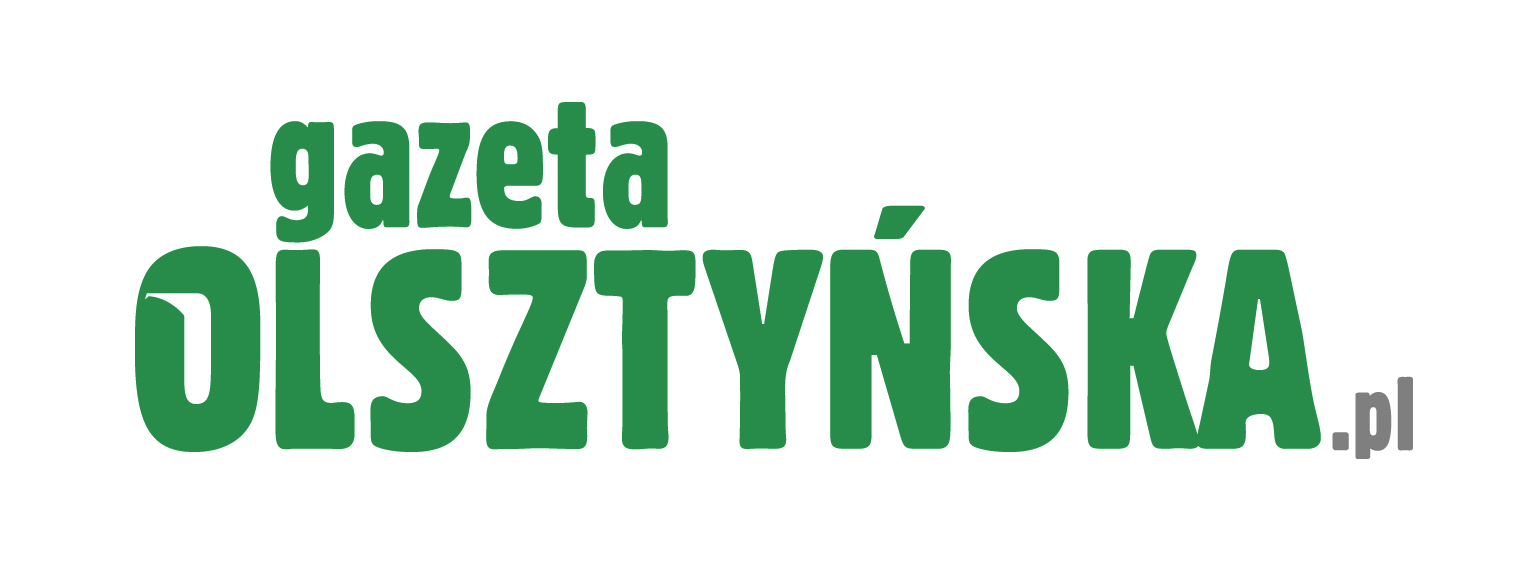 PATRONAT MEDIALNYKarta zgłoszeniowa Konkurs „MDP nie próżnuje, z domu bezpieczeństwa pilnuje!”Imię i nazwisko autora: ….............................................................................................................................................................… Wiek…………………Jednostka OSP……………………………………………………………... Oświadczenie Oświadczam, że jestem autorem pracy przekazanej na Konkurs oraz, że nie narusza ono jakichkolwiek praw autorskich osób trzecich, ani obowiązujących przepisów prawa. Oświadczam, że zapoznałem/am się z treścią i przyjmuję warunki określone w Regulaminie Konkursu  
„MDP nie próżnuje, z domu bezpieczeństwa pilnuje!”........................................................................ Podpis autora ZGODA RODZICA/OPIEKUNA ............................................................. (miejscowość, data) Wyrażam zgodę na udział .........................................................................................................................................,  (imię i nazwisko niepełnoletniego uczestnika konkursu), którego jestem prawnym opiekunem, w Konkursie  „MDP nie próżnuje, z domu bezpieczeństwa pilnuje!”Oświadczam, iż zapoznałem/zapoznałam się z treścią Regulaminu i akceptuję jego postanowienia. Ponadto, wyrażam zgodę na przetwarzanie danych osobowych oraz wizerunku mojego dziecka przez Organizatora Konkursu dla celów związanych z przeprowadzeniem i rozstrzygnięciem Konkursu zgodnie z regulaminem Konkursu w zakresie zgodnym z art. 13 Rozporządzenia Parlamentu Europejskiego i Rady (UE) 2016/679 z dnia 27 kwietnia 2016 r. w sprawie ochrony osób fizycznych w związku z przetwarzaniem danych osobowych i w sprawie swobodnego przepływu takich danych (RODO). ..................................................... podpis rodzica/opiekuna